NOTE D’OPPORTUNITE : PUBLICITE A L’ETRANGER 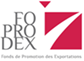 (Document confidentiel)1/ BREVE DESCRIPTION DU MARCHE CIBLE ET LES ARGUMENTS JUSTIFIANT CE CHOIX :2/ DESCRIPTION DE(S) ACTION(S) PUBLICITAIRE(S) A REALISER, LES CONSOMMATEURS VISES AINSI QUE LES PRODUITS/ SERVICES A PROMOUVOIR : 4/ REUSLTATS  ATTENDUS ET PREVISIONS EVOLUTION CHIFFRES D’AFFAIRES EXPORT EN % :NB : Les formulaires remplies à la main et ne comportant pas les données demandés ne seront pas acceptés.NOM ET PRENOM DU RESPONSABLE                             CACHET                                 SIGNATURE